АДМИНИСТРАЦИЯ МУНИЦИПАЛЬНОГО ОБРАЗОВАНИЯ ДОМБАРОВСКИЙ ПОССОВЕТ ДОМБАРОВСКОГО РАЙОНА ОРЕНБУРГСКОЙ ОБЛАСТИП О С Т А Н О В Л Е Н ИЕ13.08.2019                                                                                                   № 107-п О внесении изменений в постановление администрации муниципального образования Домбаровского поссовет Домбаровского  района Оренбургской области от 15 декабря 2017 года № 138-пНа основании итогового протокола о результатах общественного обсуждения проекта муниципальной программы «Формирование современной городской среды муниципального образования Домбаровский поссовет Домбаровского района Оренбургской области» от 13 августа 2019 г. №4 внести в постановление администрации муниципального образования Домбаровский поссовет Домбаровского района Оренбургской области от 15 декабря 2017 № 138-п «Об утверждении муниципальной программы «Формирование современной городской среды муниципального образования Домбаровский поссовет Домбаровского района Оренбургской области», (в редакции постановления администрации муниципального образования Домбаровский поссовет                             от 25.12.2018 № 86-п), следующие изменения:В наименовании, в п. 1 постановления слова «на 2018-2022 годы» исключить.Приложение к постановлению изложить в новой редакции согласно приложению к настоящему постановлению.Постановление разместить на официальном сайте муниципального образования Домбаровский поссовет в информационно-телекоммуникационной сети "Интернет". Контроль за исполнением настоящего постановления оставляю за собой..Настоящее постановление вступает в силу после его размещения на официальном  сайте и распространяется на правоотношения с 1 января 2019г.  Глава муниципального образования                                                           В.А. ШубертПриложение к постановлению администрациимуниципального образования Домбаровский поссовет от 13.08.2019 № 107-пМУНИЦИПАЛЬНАЯ ПРОГРАММА«Формирование современной городской среды на территориимуниципального образования Домбаровский поссовет Домбаровского района Оренбургской области.                                                                Паспортмуниципальной программы «Формирование современной городской среды» (далее – Программа)Характеристика текущего состояния благоустройствамуниципального образования Домбаровский поссоветВ ходе анализа текущего состояния, оценки потребностей и спроса населения выявлена необходимость реализации ряда мероприятий, направленных на благоустройство территорий населенного пункта муниципального образования Домбаровский поссовет в соответствии                        с современными требованиями.Благоустройство территорий муниципального образования, в том числе территорий соответствующего функционального назначения (площади, улицы, пешеходные зоны, скверы, парки, иные территории) (далее – общественные территории) и дворовых территорий,  является важнейшей сферой деятельности муниципального хозяйства. Именно в этой сфере создаются условия для населения, которые обеспечивают высокий уровень жизни как для отдельного человека по месту проживания, так и для всех жителей района, поселения, улицы.Комфортность проживания в МКД определяется уровнем благоустройства дворовых территорий с учетом организации во дворах дорожно-тропиночной сети, устройства газонов и цветников, озеленения, освещения территории двора, размещения малых архитектурных форм, организации детских и спортивно-игровых площадок, комплектации дворов элементами городской мебели, организации площадок для отдыха взрослых, устройства хозяйственно-бытовых площадок, площадок для индивидуального транспорта, организации площадок для выгула домашних животных, обустройства мест сбора и временного хранения мусора. Жилье не может считаться комфортным, если окружение не благоустроено.Без благоустройства дворовых территорий благоустройство посёлка  не может носить комплексного характера и эффективно влиять на повышение качества жизни населения. Главными проблемами являются:недостаточное бюджетное финансирование благоустройства и озеленения населенных пунктов;неудовлетворительное состояние асфальтобетонного покрытия на придомовых и общественных территориях;недостаточная обеспеченность жилой среды элементами благоустройства (урны, скамейки, детские и спортивные площадки, парковочные карманы, контейнерные площадки для сбора твердых коммунальных отходов, освещение, объекты, предназначенные для обслуживания лиц с ограниченными возможностями);неудовлетворительное состояние большого количества зеленых насаждений.Благоустройство должно обеспечивать интересы пользователей каждого участка жилой и общественной территории. Еще одно важное условие формирования жилой и общественной среды – ее адаптация                 к требованиям инвалидов и физически ослабленных лиц. При освещении улиц, площадей, скверов, парков и других объектов благоустройства муниципального образования необходимо внедрение энергосберегающих технологий.На 1 января 2017 года в муниципальном образовании Домбаровский поссовет Домбаровского района насчитывалось 8650 проживающих человек, где расположено 16 общественных территорий и 52 МКД, образующих 32 дворовых территории. По итогам мониторинга сферы благоустройства муниципального образования доля благоустроенных территорий общего пользования (парки, скверы, другое) составила 25 процентов от общего количества таких территорий; доля благоустроенных дворовых территорий МКД составила 49,48 процентов от общего количества дворовых территорий МКД.За 2018 год уровень благоустроенности общественных территорий повысился незначительно (выполнены благоустроительные работы на 1 общественной территории) – в среднем на 6,25 процента. Анализ существующего состояния благоустройства общественных и дворовых территорий показал, что уровень их комфортности не отвечает современным требованиям, работа по благоустройству муниципального образования должна носить комплексный и постоянный характер. Перечни дворовых и общественных территорий, подлежащих благоустройству в течение 2018–2024 годов, формируются муниципальными образованиями на основании проведенной инвентаризации и утверждаются в муниципальных программах формирования современной городской среды на  2018–2024 годы (далее – муниципальные программы). Реализация мероприятий муниципальной программы позволит создать к 2024 году благоприятные условия проживания жителей поселения, обеспечить более эффективную эксплуатацию МКД, сформировать активную гражданскую позицию населения посредством его вовлечения в работу по  благоустройству дворовых территорий, повысить уровень благоустроенности              населенных пунктов и качество жизни граждан.Применение программно-целевого метода позволит обеспечить системный подход к решению существующих проблем в сфере благоустройства дворовых, общественных территорий, мест массового отдыха населения, а также повысить эффективность и результативность расходования бюджетных средств.Приоритеты политики формирования современной сельской среды в целях благоустройства территорий поселений Формирование современной сельской среды — это комплекс мероприятий, направленных на создание условий для обеспечения благоприятных, безопасных и доступных условий проживания населения в муниципальных образованиях. Сельская среда должна соответствовать санитарным и гигиеническим нормам, а также иметь завершенный, привлекательный и эстетичный внешний вид. Создание современной городской среды включает в себя проведение работ по благоустройству дворовых территорий и наиболее посещаемых муниципальных территорий общего пользования (устройство детских и спортивных площадок, зон отдыха, набережных, озеленение территорий, устройство наружного освещения). Решение актуальных задач требует комплексного, системного подхода, и переход к программно-целевым методам бюджетного планирования, разработке муниципальных программы, содержащих мероприятия по благоустройству территорий. Основные принципы формирования программ формирование современной городской среды.Принцип 1. Общественное участие. Общественные комиссии создаются органами местного самоуправления, которые контролируют программу, согласуют отчеты, принимают работы, в их состав включаются представители политических и общественных партий и движений. Обязательное общественное обсуждение, утверждение муниципальных программ, концепций и дизайн-проектов объектов благоустройства. Обязательное обсуждение местных правил благоустройства. Свободное право предложения объектов для включения в программы. Подробное информирование  обо всех этапах программы.Принцип 2. Системный подход. Формирование муниципальных программ на 2018-2024 годы во всех муниципалитетах с численностью более 1000 человек. Проведение инвентаризации объектов (земельных участков) частной собственности, общественных территорий. Формирование графика благоустройства: дворовых территорий, общественных пространств и объектов (земельных участков) частной собственности.Принцип 3. Дворовая территория включается в программу только по инициативе жителей.Организация трудового/финансового участия осуществляется заинтересованными лицами в соответствии с решением общего собрания собственников помещений в многоквартирном доме, дворовая территория которого подлежит благоустройству, оформленным соответствующим протоколом общего собрания собственников помещений в многоквартирном доме. Принцип 4. Формирование плана (графика) благоустройства до 2024 года неблагоустроенных общественных зон. Принцип 5. Закрепление ответственности за содержанием благоустроенной территории. Организация и проведение мероприятий для жителей, включая их непосредственное трудовое  участие (посадка деревьев, участие в субботниках и т.д.) Принцип 6. Личная ответственность. За программу отвечает глава муниципального образования. Собственник (арендатор) несет ответственность за содержание недвижимости (земельного участка), прилегающей  территории. Принцип 7. Привлечение местных производителей для выполнения работ по благоустройству. Формирование взаимодействия с представителями малого и среднего бизнеса на территории муниципального образования, развитее конкуренции.3. Перечень показателей (индикаторов) муниципальной программы Перечень целевых показателей (индикаторов) Программы приведен                 в приложении № 2 к настоящей Программе.4. Перечень основных мероприятий муниципальной программыПеречень подпрограмм и основных мероприятий муниципальной программы с указанием сроков реализации и ожидаемых результатов представлен в приложении № 3 к настоящей Программе.Благоустройство дворовых территорий многоквартирных домов4.1 Минимальный перечень работ по благоустройству дворовых территорий многоквартирных домов.При формировании предложений по благоустройству дворовых территорий, заинтересованные лица, собственники помещений в многоквартирных домах, прежде всего вправе выбирать какие из видов работ, входящих в минимальный перечень, они хотели бы сделать.К минимальному перечню работ по благоустройству дворовых территорий МКД относятся:ремонт дворовых проездов; ремонт тротуаров;ремонт подходов к входам МКД;освещение дворовых территорий;установка скамеек; установка урн для мусора.Указанный перечень является исчерпывающим и не может быть расширен. Минимальный  Перечень работ приведен в приложении № 7 к Программе.Предложения граждан, по включению дворовых территорий в муниципальную программу, подготовленные в рамках минимального перечня работ, могут включать все или несколько видов работ, предусмотренных минимальным перечнем работы.4.2 Дополнительный перечень работ по благоустройству дворовых территорий многоквартирных домов.Дополнительный перечень работ по благоустройству дворовых территорий многоквартирных домов включает в себя:устройство парковочных карманов (асфальтобетонные и щебеночные покрытия);устройство новых тротуаров, пешеходных дорожек;ремонт существующих пешеходных дорожек;отсыпка растительным грунтом газонов и палисадников за бордюрным камнем;окраска бордюрного камня;установка детского, игрового, спортивного оборудования, а также оборудования для хозяйственных площадок (коврочистки, стойки для сушки белья, другое);устройство травмобезопасных покрытий из резиновой крошки под детское, игровое, спортивное оборудование с обустройством основания под такое покрытие (асфальт, бетон);устройство спортивных площадок для игры в футбол, волейбол, баскетбол с ограждением по периметру, устройством травмобезопасных покрытий на них (резиновое покрытие, искусственная трава);установка ограждений газонов, палисадников, детских, игровых, спортивных площадок, парковок;озеленение территорий, которое включает в себя посадку деревьев, кустарников, газонов, снос и кронирование деревьев, корчевание пней, другое;работы по демонтажу различных конструкций (металлических, бетонных, деревянных) для последующего благоустройства территорий под ними;отсыпка, планировка и выравнивание газонов, палисадников, детских, игровых, спортивных и хозяйственных площадок, вазонов, цветочниц;устройство подпорных стен для укрепления откосов и грунтов на дворовых территориях с их оштукатуриванием, окраской, иной облицовкой или без таковых работ;устройство лестничных маршей, спусков (из бордюрного камня или бетонных заводского изготовления) с оборудованием их металлическими поручнями;устройство пандусов для обеспечения беспрепятственного перемещения по дворовой территории МКД маломобильных групп населения;установка ограждающих устройств (бетонные, металлические столбики для ограждения парковок, тротуаров, детских игровых площадок (кроме шлагбаумов и автоматических ворот);установка вазонов, цветочниц;ремонт отмосток МКД;иные виды работ.5. Понятия и термины, используемые в Программе.благоустройство территории – комплекс мероприятий по содержанию территории, а также по проектированию и размещению объектов благоустройства, предназначенных для обеспечения и повышения комфортности условий проживания граждан, поддержания и улучшения санитарного и эстетического состояния территории;дворовая территория многоквартирных домов (далее – МКД) – совокупность территорий, прилегающих к МКД, с расположенными на них объектами, предназначенными для обслуживания и эксплуатации таких домов, и элементами благоустройства этих территорий, в том числе парковками (парковочными местами), тротуарами и автомобильными дорогами, включая автомобильные дороги, образующие проезды к территориям, прилегающим к МКД;дизайн-проект – пакет документации, дающей представление о проекте общественного пространства (генеральный план, визуализации, эскизы малых архитектурных форм, пояснительные записки, фотографии, иллюстрирующие существующее положение, другое);дополнительные виды работ по благоустройству дворовых территорий – оборудование детских и (или) спортивных площадок, устройство автомобильных парковок, площадок для мусорных контейнеров, озеленение территорий и другие работы (предусмотренные по желаниям жителей, утвержденные протоколом после проведения собрания собственников жилья);инвентаризация территории – комплекс мероприятий, направленных на выявление и уточнение данных территории в целях учета такой территории;индекс качества городской среды муниципального образования (далее – Индекс) – цифровое значение состояния городской среды населенного пункта, полученное в результате комплексной оценки количественных и поддающихся измерению показателей, характеризующих уровень комфорта проживания на соответствующей территории (далее – индикаторы), в соответствии с критериями, утвержденными постановлением Правительства Российской Федерации;малые архитектурные формы – элементы монументально-декоративного оформления, устройства для оформления мобильного и вертикального озеленения, водные устройства, городская мебель, коммунально-бытовое и техническое оборудование на территории муниципального образования и другие объекты городского дизайна (урны, скамьи, декоративные ограждения, светильники, декоративные стенки, фонтаны, беседки, вазы для цветов, монументально-декоративные композиции, декоративные скульптуры, оборудование детских, спортивных площадок, площадок для отдыха, другое);минимальный перечень работ по благоустройству дворовых территорий – ремонт дворовых проездов, ремонт (устройство) тротуаров, ремонт подходов к входам МКД, обеспечение освещения дворовых территорий, установка скамеек, урн;наружное освещение (в том числе праздничное) – совокупность элементов, предназначенных для освещения в темное время суток магистралей, улиц, площадей, парков, скверов, бульваров, дворов и пешеходных дорожек города;неблагоприятная среда – состояние городской среды, устанавливаемое в соответствии с Методикой формирования индекса качества городской среды, утвержденной распоряжением Правительства Российской Федерации от 23 марта 2019 года  № 510-р, при котором количество набранных муниципальным образованием, в отношении которого устанавливается индекс, баллов составляет менее 50 процентов от максимально возможного количества баллов;общественные территории (территории общего пользования) – территория муниципального образования, свободная от транспорта, в том числе пешеходные зоны, площади, улицы, скверы, парки, бульвары, пляжи, а также наземные, части зданий и сооружений, специально предназначенные для использования неограниченным кругом лиц в целях организации досуга, проведения массовых мероприятий;озеленение – элемент благоустройства и ландшафтной организации территории, обеспечивающий формирование среды муниципального образования с активным использованием растительных компонентов, а также комплексный процесс, связанный с проведением работ по различным видам инженерной подготовки (вертикальная планировка, террасирование, кронирование и другое) и благоустройству озелененных территорий (непосредственная посадка деревьев, в том числе крупномеров, кустарников, создание травянистых газонов, цветников, альпинариев и розариев, устройство специализированных садов, другое);парк – озелененная территория, представляющая собой часть территории природного комплекса, на которой располагаются природные и искусственно созданные садово-парковые комплексы и объекты (парк, сад, сквер, бульвар); парковка (парковочное место) – специально обозначенное и при необходимости обустроенное и оборудованное место, примыкающее к проезжей части и (или) тротуару, обочине, эстакаде или мосту либо являющееся частью подэстакадных или подмостовых пространств, площадей и иных объектов улично-дорожной сети, зданий, строений или сооружений и предназначенное для организованной стоянки транспортных средств на платной основе или без взимания платы по решению собственника или иного владельца автомобильной дороги, собственника земельного участка либо собственника соответствующей части здания, строения или сооружения;паспорт объекта – совокупность текстовой информации с описанием принятых архитектурно-планировочных, конструктивных решений здания, в том числе по благоустройству его территории, баланса территории, технико-экономических показателей, и графической информации с изображением цветового решения фасадов с учетом основных и дополнительных элементов и оборудования фасадов и элементов благоустройства территории с указанием средств озеленения;пешеходная дорожка – размещаемое за пределами проезжей части инженерное сооружение, предназначенное для движения пешеходов, обеспечивающее связь между функциональными зонами благоустраиваемой территории;пешеходные зоны – участки территории населенного пункта, на которых осуществляется движение населения в прогулочных и культурно-бытовых целях, в целях транзитного передвижения и которые обладают определенными характеристиками (наличие остановок скоростного внеуличного и наземного общественного транспорта, высокая концентрация объектов обслуживания, памятников истории и культуры, рекреаций, высокая суммарная плотность пешеходных потоков), могут формироваться на пешеходных улицах, пешеходных частях площадей населенного пункта;площадь – открытое, архитектурно обрамленное зданиями и зелеными насаждениями пространство, входящее в систему городских пространств;пляж – территория массового отдыха на берегу водоема с открытым плоским берегом и обустроенной частью водоема в целях безопасного купания;сквер – объект озеленения города, представляющий собой участок площадью около 0,15–2 гектара, размещаемый на площади, перекрестке улиц либо на примыкающем к улице участке квартала; планировка включает дорожки, площадки, газоны, цветники, отдельные группы деревьев, кустарников; предназначается для кратковременного отдыха пешеходов и художественного оформления архитектурного ансамбля;тротуар – элемент дороги, предназначенный для движения пешеходов и примыкающий к проезжей части дворового проезда;улица – обустроенная и используемая для движения транспортных средств и пешеходов полоса земли либо поверхность искусственного сооружения, находящаяся в пределах населенных пунктов, в том числе магистральная дорога скоростного и регулируемого движения, пешеходная, велосипедная и парковая дорога, дорога в научно-производственных, промышленных и коммунально-складских зонах (районах);элементы благоустройства территории – декоративные, технические, планировочные, конструктивные устройства, растительные компоненты, различные виды оборудования и оформления, малые архитектурные формы, некапитальные нестационарные сооружения, наружная реклама и информация, используемые как составные части благоустройства.6. Характеристика нормативного правового  регулирования реализации             органами местного самоуправления вопросов местного значения итекущего состояния сферы благоустройства6.1. Общая характеристика 6.1.1. Генеральный план: утвержден 21.12.2017 решение СД № 25-1.6.1.2. Правила землепользования: утверждены 23.09.2016 решение СД    № 19-2.6.1.3. Правила благоустройства: утверждены 01.02.2018 решение СД                     № 26-1.6.2. Показатели оценки состояния сферы благоустройства6.3. Не удовлетворительное состояние (отсутствие) парков и скверов, отсутствие детских игровых площадок и зон отдыха во дворах, устаревшие малые архитектурные формы - негативно влияет на эмоциональное состояние и качество жизни населения.В силу объективных причин, из-за ограниченности средств объекты благоустройства, такие как пешеходные зоны, зоны отдыха, тротуары, объекты уличного освещения, нуждаются в ремонте и реконструкции. Территорий функционального назначения системно не благоустраиваются. Анализ обеспеченности дворовых территорий элементами внешнего благоустройства показал, что уровень их комфортности не отвечает требованиям жителей. Комфортность проживания в многоквартирных домах определяется уровнем благоустройства дворовых территорий с учетом организации во дворах дорожно-тропиночной сети, устройства газонов и цветников, озеленения, освещения территории двора, размещения малых архитектурных форм, организации детских спортивно-игровых площадок, упорядочения площадок индивидуального транспорта, организации площадок для выгула домашних животных, обустройства мест сбора и временного хранения мусора.                                                   7. Мероприятия ПрограммыСистема мероприятий Программы включает в себя следующие мероприятия. 1. Обеспечение формирования единого облика муниципального образования.Мероприятие 1.1. Применение правил благоустройства, утвержденных  органом местного самоуправления (решение совета депутатов от 01.02.2018 № 26-1).  2. Обеспечение создания, содержания и развития объектов благоустройства на территории муниципального образования, включая объекты, находящиеся в частной собственности и прилегающие к ним территории.Мероприятие 2.1. Благоустройство дворовых территорий. В целях благоустройства дворовых территорий сформирован ранжированный адресный перечень всех дворовых территорий, нуждающихся в благоустройстве (с учетом их физического состояния) и подлежащих благоустройству в 2018-2024 годах исходя из минимального перечня работ по благоустройству, согласно Приложению № 1.1 к Программе.При благоустройстве дворовой территории с привлечением бюджетных средств в порядке, установленном Правительством области, выполняется минимальный перечень работ. Мероприятие 2.2. Благоустройство общественных пространств. В целях благоустройства общественных пространств, сформирован адресный перечень всех общественных территорий, нуждающихся в благоустройстве (с учетом их физического состояния) и подлежащих благоустройству в 2018-2024 годах, согласно Приложению № 1.2 к Программе. Физическое состояние общественной территории и необходимость ее благоустройства определена по результатам инвентаризации общественной территории.Очередность благоустройства общественных пространств определяется ежегодно.Мероприятие 2.3. Благоустройство объектов и земельных участков, находящихся в собственности юридических лиц и индивидуальных  предпринимателей, подлежащих благоустройству за счет средств указанных  лиц в рамках соглашений с органами местного самоуправления до 2024 года (Приложение 1.3 к Программе).Для решения задачи по обеспечению создания, содержания и развития объектов благоустройства на территории муниципального образования, включая объекты, находящиеся в частной собственности и прилегающие к ним территории были разработаны и утверждены в 2019 году муниципальные нормативные акты по вопросам реализации Программы:- «Об утверждении Порядка проведения общественного обсуждения проекта муниципальной программы формирования современной городской среды в рамках реализации приоритетного проекта «Формирование комфортной городской среды» утвержденного постановлением администрации муниципального образования Домбаровский  поссовет Домбаровского района Оренбургской области от 10.07.2019 года № 95-п;- «Об утверждении Порядка представления, рассмотрения и оценки предложений граждан и организаций о включении дворовой территории в муниципальную программу «Формирование комфортной городской среды в муниципальном образовании Домбаровский поссовет  Домбаровского района Оренбургской области на 2018 – 2024 годы», утвержденного постановлением администрации муниципального образования Домбаровского поссовета Домбаровского района Оренбургской области от 10.07.2019 года № 96-п;- «О муниципальной общественной комиссии по оценке и обсуждению проектов и предложений по благоустройству в целях разработки проекта программы «Формирование комфортной городской среды в муниципальном образовании Домбаровский поссовет Домбаровского района Оренбургской области на 2018 - 2024 годы» и контролю за ходом ее реализации», утвержденной постановлением администрации муниципального образования Домбаровский поссовет Домбаровского района Оренбургской области от 10.07.2019 года № 97-п;Порядок аккумулирования и расходования средств заинтересованных лиц, направляемых на выполнение дополнительного перечней работ по благоустройству дворовых территорий, и механизм контроля за их расходованием (Приложение № 4);В целях осуществления контроля реализации муниципальной программы образуется межведомственная комиссия под председательством главы муниципального образования.8. Ресурсное обеспечение программы Ресурсное обеспечение программы по источникам финансирования и классификации расходов бюджетов приведено в приложении № 5 к Программе. 9. Механизм реализации ПрограммыРеализация Программы осуществляется ее ответственным исполнителем совместно с исполнителями мероприятий Программы в соответствии с законодательством Российской Федерации, муниципальными правовыми актами администрации муниципального образования Домбаровский поссовет.Мероприятия, реализуемые в рамках Программы, выполняются в соответствии с требованиями обеспечения физической, пространственной и информационной доступности зданий, сооружений, дворовых и общественных территорий для инвалидов и других маломобильных групп населения.Ответственный исполнитель Программы:- координирует и контролирует действия исполнителей Программы по выполнению мероприятий Программы;- организует при необходимости внесение изменений в Программу.Исполнители мероприятий Программы:- планируют деятельность по реализации Программы;- реализуют мероприятия в рамках Программы.Участие граждан, организаций, студентов в процессе обсуждения проекта Программы, отбора дворовых территорий, муниципальных территорий общего пользования для включения в Программу обеспечивается в соответствии с утвержденными Администрацией порядками в следующих формах:- совместное определение целей и задач по развитию дворовых                                  и общественных территорий, инвентаризация проблем и потенциалов указанных территорий (применительно к дворовым территориям пределы инвентаризации и совместного принятия решений ограничиваются соответствующей дворовой территорий); - организация общественного участия в выборе общественных территорий, приоритетных для благоустройства; - обсуждение и выбор типа оборудования, некапитальных объектов, малых архитектурных форм, включая определение их функционального назначения соответствующих габаритов, стилевого решения, материалов, типов покрытий, озеленения, освещения и осветительного оборудования дворовой и общественной территории; - согласование проектных решений с участниками процесса проектирования и будущими пользователями, включая местных жителей, предпринимателей, собственников соседних территорий и других заинтересованных сторон; - осуществление общественного (контроля собственников помещений в многоквартирных домах – применительно к дворовым территориям) контроля над процессом реализации проекта по благоустройству муниципальной территории общего пользования и дальнейшей их эксплуатации (включая как возможность для контроля со стороны любых заинтересованных сторон, так и формирование рабочей группы, общественного совета проекта, либо наблюдательного совета проекта); При реализации проектов по благоустройству дворовых и общественных территорий, обеспечивается информирование граждан, организаций о планирующихся изменениях и возможности участия в этом процессе путем: - работы с местными СМИ, охватывающими широкий круг людей разных возрастных групп и потенциальные аудитории проекта;- вывешивания афиш и объявлений на информационных досках в подъездах жилых домов, расположенных в непосредственной близости к проектируемому объекту, а также на специальных стендах на самом объекте, в местах притяжения и скопления людей (общественные места, магазины), в холлах значимых и социальных инфраструктурных объектов, расположенных по соседству с проектируемой территорией или на ней (поликлиники, ДК, библиотеки, спортивные центры), на площадке проведения общественных обсуждений (в зоне входной группы, на специальных информационных стендах). Внесение предложений заинтересованных лиц о включении территории общего пользования и дворовой территории многоквартирных домов в Программу осуществляется путем реализации следующих этапов:- проведения общественного обсуждения проекта муниципальной программы «Формирование комфортной городской среды в МО Домбаровский  поссовет» на 2018-2024 годы в соответствии с Порядком организации и проведения публичных слушаний в муниципальном образовании Домбаровский поссовет Домбаровского района Оренбургской области, утвержденного решением Совета депутатов муниципального образования Домбаровский поссовет Домбаровского района Оренбургской области от 15.11.2013 № 1-7 При выполнении работ из минимального перечня заинтересованные лица обеспечивают трудовое участие; из дополнительного перечня видов работ по благоустройству дворовых территорий многоквартирных домов заинтересованные лица обеспечивают трудовое/финансовое участие                         в размере не менее 20 % от сметной стоимости работ.Нормативная стоимость (единичные расценки –  Приложения 9,10,11) работ по благоустройству дворовых территорий, входящих в состав минимального перечня работ, должна быть рассчитана в соответствии с действующими техническими регламентами. При этом расценки могут быть рассчитаны муниципальным образованием самостоятельно или с привлечением специализированных организаций.В случае если заинтересованными лицами будет выбрано финансовое участие по дополнительному перечню работ по благоустройству дворовых территорий, денежные средства заинтересованных лиц перечисляются на лицевой счет, открытый администрацией муниципального образования Домбаровский поссовет.Денежные средства вносятся собственниками многоквартирных домов на лицевой счет в соответствии с решением общего собрания собственников помещений в многоквартирном доме, дворовая территория которого подлежит благоустройству, оформленного соответствующим протоколом общего собрания собственников помещений в многоквартирном доме, в объеме не менее установленного муниципальной программой. Денежные средства вносятся до начала работ по благоустройству дворовой территории в соответствии с Соглашением.Информацию о поступивших (поступающих) денежных средствах в разрезе многоквартирных домов, администрация муниципального образования Домбаровский поссовет  размещает на своем официальном сайте в течение 5 рабочих дней.Расходование аккумулированных денежных средств заинтересованных лиц осуществляется в соответствии с условиями договора (соглашения) на выполнение работ по благоустройству дворовых территорий.Администрация муниципального образования Домбаровский поссовет осуществляет перечисление средств заинтересованных лиц на расчетный счет подрядной организации, открытый в учреждениях Центрального банка Российской Федерации или кредитной организации, не позднее тридцати дней после согласования актов приемки работ (услуг) по организации благоустройства дворовых территорий многоквартирных домов, с лицами, которые уполномочены действовать от имени заинтересованных лиц.Контроль за целевым расходованием аккумулированных денежных средств заинтересованных лиц осуществляется уполномоченным органом местного самоуправления муниципального образования в соответствии с бюджетным законодательством.Муниципальное образование обеспечивает возврат аккумулированных денежных средств заинтересованным лицам в срок до 31 декабря текущего года при условии:- экономии денежных средств, по итогам проведения конкурсных процедур;- неисполнения работ по благоустройству дворовой территории многоквартирного дома по вине подрядной организации;- не предоставления заинтересованными лицами доступа к проведению благоустройства на дворовой территории;- возникновения обстоятельств непреодолимой силы;- возникновения иных случаев, предусмотренных действующим законодательством.Порядок разработки, обсуждения с заинтересованными лицами и утверждения дизайн-проектов благоустройства дворовых территорий определен в приложении № 6 к настоящей Программе. В целях обеспечения процедуры публичности (открытости) информации о мероприятиях Программы, значениях целевых индикаторов, результатах контроля за реализацией Программы администрация размещает на своем официальном сайте в сети Интернет текст утвержденной Программы, отчеты о ходе ее реализации и результатах выполнения мероприятий.Программа считается завершенной после выполнения мероприятий Программы в полном объеме и достижения цели Программы.Организация управления реализацией Программы осуществляется созданной на территории муниципального образования общественной комиссией по развитию комфортной городской среды.В целях информационно-аналитического обеспечения управления реализацией Программы осуществляется наполнение информации о ходе реализации Программы:на официальном сайте органа местного самоуправления в сети «Интернет»;в государственной информационной системе жилищно-коммунального хозяйства (ГИС ЖКХ).Участники Программы предоставляют ответственному исполнителю отчеты:- ежеквартальный в срок до 3 числа месяца следующего за отчетным;- годовой в срок до 10 января года следующего за отчетным.Целевое расходование средств федерального бюджета на реализацию муниципальной программы обеспечивается путем осуществления государственного финансового контроля в рамках законодательства Российской Федерации, а также проведения независимых аудиторских проверок и осуществления общественного контроля.Муниципальной Программой предусматривается:- привлечение к участию в разработке дизайн-проектов - специалистов архитектурных специальностей вузов, в том числе  студентов, выпускников, и архитекторов; - проведение мероприятий по благоустройству с учетом необходимости обеспечения физической, пространственной и информационной доступности зданий, сооружений, территорий для инвалидов и других маломобильных групп населения, в том числе создание безбарьерной среды для маломобильных граждан в зоне общественных пространств;- проведение мероприятий по поддержанию текущего уровня благоустройства (освещение, озеленение, уборка территорий, другое);- синхронизация с реализуемыми федеральными, областными, муниципальными программами (планами) строительства (реконструкции и ремонта) объектов недвижимого имущества, дорог и линейных объектов.- привлечение к участию в мероприятиях по благоустройству студенческих отрядов не предусмотрено;- проведение мероприятий по повышению качества городской среды (общественный контроль за ходом выполнения мероприятий, контроль за использованием элементов благоустройства).10. Риски и меры по управлению рисками с целью минимизации их влияния на достижение целей муниципальной программы.В данном разделе приводится описание основных рисков, оказывающих влияние на конечные результаты реализации мероприятий муниципальной программы, к числу которых относятся: бюджетные риски, связанные с дефицитом регионального и местного бюджетов и возможностью невыполнения своих обязательств по софинансированию мероприятий муниципальной программы; социальные риски, связанные с низкой социальной активностью населения, отсутствием массовой культуры соучастия в благоустройстве дворовых территорий и т.д.; управленческие (внутренние) риски, связанные с неэффективным управлением реализацией муниципальной программы, низким качеством межведомственного взаимодействия, недостаточным контролем над реализацией муниципальной программы и т. д. иные другие риски, которые могут препятствовать выполнению муниципальной программы. В таком случае муниципальная программа подлежит корректировке.Приложение № 1к муниципальной программе «Формирование современной  городской среды муниципального образования Домбаровский поссовет» ХАРАКТЕРИСТИКА текущего состояния благоустройствамуниципального образования Домбаровский поссовет на 01.01.2019Приложение  № 1.1к муниципальной программе«Формирование современной городской средымуниципального образования Домбаровскийпоссовет» Адресный перечень всех дворовых территорий, нуждающихся в благоустройстве и подлежащих благоустройству. Приложение № 1.2к муниципальной программе«Формирование современной городской средымуниципального образования Домбаровский поссовет» Адресный перечень всех общественных  территорий, нуждающихся в благоустройстве и подлежащих благоустройству.Приложение № 1.3к муниципальной программе«Формирование современной городской средымуниципального образования Домбаровский поссовет» Адресный перечень объектов недвижимого имущества (включая объекты незавершенного строительства) и земельных участков,находящихся в собственности (пользовании) юридических лиц и индивидуальных предпринимателей, подлежащих благоустройству не позднее 2024 года за счет средств указанных лиц в соответствии с соглашениями, заключенными с органами местного самоуправленияПриложение № 2к муниципальной программе«Формирование современной городской среды муниципального образования Домбаровский поссовет» СВЕДЕНИЯО показателях (индикаторов) муниципальной программы «Формирование современной городской средыМО Домбаровский поссовет», подпрограмм муниципальной программы и их значениях.Приложение № 3к муниципальной программе«Формирование современной городской средымуниципального образования Домбаровский поссовет» Перечень основных мероприятий муниципальной программы «Формирование современной городской средыМО Домбаровский поссовет»Приложение № 4к муниципальной программе«Формирование современной городской средымуниципального образования Домбаровскийпоссовет» ПОРЯДОК аккумулирования и расходования средств заинтересованных лиц, направляемых на выполнение минимального и (или) дополнительного перечней работ по благоустройству дворовых территорий Общие положенияНастоящий порядок аккумулирования и расходования средств заинтересованных лиц, направляемых на выполнение минимального и (или) дополнительного перечней работ по благоустройству дворовых территорий, включенных в муниципальную программу «Формирование современной городской среды муниципального образования Домбаровский поссовет» (далее  аккумулирования средств заинтересованных лиц, направленных на выполнение мероприятий по благоустройству многоквартирных домов, механизм контроля за их расходованием, а также устанавливает порядок и формы трудового и (или) финансового участия граждан в выполнении указанных работ, собственники помещений                                                                   в многоквартирныхЗаинтересованные лица домах, собственники иных зданий и сооружений, расположенных в границах дворовой территории, подлежащей благоустройству. Под формой трудового участия понимается неоплачиваемая трудовая деятельность заинтересованных лиц, имеющая социально полезную направленность, не требующая специальной квалификации. Под формой финансового участия понимается минимальная доля финансового участия заинтересованных лиц в выполнении  дополнительного перечней работ по благоустройству дворовых территорий в размере, установленном органом местного самоуправления. Мероприятия по благоустройству дворовых территорий, финансируемые за счет бюджетных средств, осуществляются по минимальному и (или) дополнительному перечням видов работ по благоустройству дворовых территорий. Решение о финансовом (трудовом) участии заинтересованных лиц в реализации мероприятий по благоустройству дворовых территорий по дополнительному перечню работ по благоустройству дворовых территорий принимается на общем собрании собственников помещений многоквартирного дома, которое проводится в соответствии с требованиями ст. 44-48 Жилищного кодекса Российской Федерации. 2. О формах трудового и финансового участия.Реализация мероприятий по благоустройству дворовых территорий              исходя из минимального перечня работ осуществляется без финансового участия заинтересованных лиц.   Реализация мероприятий по благоустройству дворовых территорий исходя из дополнительного перечня работ осуществляется при финансовом участии заинтересованных лиц в объеме не менее 20,0 процента от стоимости таких работ.  Трудовое участие в реализации мероприятий по благоустройству дворовых территории:- выполнение жителями неоплачиваемых работ, не требующих специальной квалификации, как например: подготовка объекта (дворовой территории) к началу работ (земляные работы, снятие старого оборудования, уборка мусора), и другие работы (покраска оборудования, озеленение территории посадка деревьев, охрана объекта);- обеспечение благоприятных условий для работы подрядной организации, выполняющей работы и для ее работников.3. Условия аккумулирования и расходования средств.При принятии решения на общем собрании собственников помещений многоквартирного дома о финансовом участии заинтересованных лиц в реализации мероприятий по благоустройству дворовых территорий по  дополнительному перечню работ, включенного в дизайн - проект по благоустройству дворовой территории, денежные средства заинтересованных лиц перечисляются на лицевой счет администратора дохода  бюджета Домбаровского поссовета Домбаровского района Оренбургской  области - администрации Домбаровского поссовета Домбаровского района Оренбургской  области. Объем денежных средств определяется сметным расчетом по благоустройству дворовой территории. Перечисление денежных средств осуществляется гражданами и заинтересованными лицами до начала работ по благоустройству дворовой территории. Ответственность за неисполнение указанного обязательства определяется в заключенном соглашении. Администрация МО Домбаровский поссовет обеспечивает учет поступающих денежных средств в разрезе многоквартирных домов, дворовые территории которых подлежат благоустройству. Администрация МО Домбаровский поссовет обеспечивает ежемесячное опубликование на официальном сайте администрации МО Домбаровский поссовет данных о поступивших от граждан и заинтересованных лиц денежных средствах в разрезе многоквартирных домов, дворовые территории которых подлежат благоустройству. Расходование аккумулированных денежных средств осуществляется на финансирование дополнительного перечня работ по благоустройству дворовой территории, включенной в дизайн-проект благоустройства дворовой территории. Расходование аккумулированных денежных средств осуществляется в соответствии с условиями соглашения на выполнение работ в разрезе многоквартирных домов, дворовые территории которых подлежат благоустройству.4. Контроль за соблюдением условий.Контроль за целевым расходованием аккумулированных денежных средств осуществляется администрацией МО Домбаровский поссовет в соответствии с бюджетным законодательством. Администрации МО Домбаровский поссовет обеспечивает возврат гражданам и заинтересованным лицам аккумулированных денежных средств в срок до 31 декабря текущего года при условии:  экономии денежных средств, по итогам проведения конкурсных процедур, неисполнения работ по благоустройству дворовой территории  многоквартирного дома по вине подрядной организации, возникновения обстоятельств непреодолимой силы, возникновения иных случаев, предусмотренных действующим законодательством.Приложение  № 5к муниципальной программе«Формирование современной городской средымуниципального образования Домбаровский поссовет» РЕСУРСНОЕ ОБЕСПЕЧЕНИЕреализации муниципальной программы                                                                                                                                                                                                                                   Таблица1Приложение № 6к муниципальной программе«Формирование современной городскоймуниципального образования Домбаровский поссовет»ПОРЯДОКразработки, обсуждения с заинтересованными лицами и утверждения дизайн - проектов благоустройства дворовых и общественных территорий1. Настоящий порядок устанавливает процедуру разработки, обсуждения с заинтересованными лицами и утверждения дизайн-проектов благоустройства дворовой и общественной территорий, включаемых в муниципальную программу формирования современной городской среды на территории муниципального образования Домбаровский  поссовет (далее - Порядок).2. Для целей Порядка применяются следующие понятия:2.1. дворовая территория - совокупность территорий, прилегающих к многоквартирным домам, с расположенными на них объектами, предназначенными для обслуживания и эксплуатации таких домов, и элементами благоустройства этих территорий, в том числе парковками (парковочными местами), тротуарами и автомобильными дорогами, включая автомобильные дороги, образующие проезды к территориям, прилегающим к многоквартирным домам.3. Разработка дизайн - проекта обеспечивается Администрацией муниципального образования Домбаровский поссовет  4. Дизайн-проект разрабатывается в отношении дворовых и общественных территорий, прошедших отбор, исходя из даты представления предложений заинтересованных лиц в пределах выделенных лимитов бюджетных ассигнований. В случае совместной заявки заинтересованных лиц, проживающих в многоквартирных домах, имеющих общую дворовую территорию, дизайн - проект разрабатывается на общую дворовую территорию.5. В дизайн - проект включается текстовое и визуальное описание проекта благоустройства, в том числе концепция проекта и перечень (в том числе визуализированный (Приложение № 8)) элементов благоустройства, предполагаемых к размещению на соответствующей территории.Содержание дизайн-проекта зависит от вида и состава планируемых работ. Дизайн-проект может быть подготовлен в виде проектно-сметной документации или в упрощенном виде - изображение дворовой территории на топографической съемке в масштабе с отображением текстового и визуального описания проекта благоустройства дворовой территории и техническому оснащению площадок исходя из минимального и дополнительного перечней работ, с описанием работ и мероприятий, предлагаемых к выполнению, со сметным расчетом стоимости работ исходя из единичных расценок (Приложения 9,10,11).  6. Разработка дизайн - проекта включает следующие стадии:6.1. осмотр дворовой и общественной территорий, предлагаемых к благоустройству, совместно с представителем заинтересованных лиц;6.2. разработка дизайн - проекта;6.3. согласование дизайн-проекта благоустройства дворовой и общественной территорий с представителем заинтересованных лиц;6.4. утверждение дизайн-проекта общественной муниципальной комиссией.7. Представитель заинтересованных лиц обязан рассмотреть представленный дизайн-проект в срок не превышающий двух календарных дней с момента его получения и представить в Администрацию муниципального образования Домбаровский поссовет согласованный дизайн-проект или мотивированные замечания.В случае не урегулирования замечаний Администрация муниципального образования Домбаровский поссовет передает дизайн-проект с замечаниями представителя заинтересованных лиц общественной муниципальной комиссии для проведения обсуждения с участием представителя заинтересованных лиц и принятия решения по дизайн-проекту.8. Дизайн - проект утверждается общественной муниципальной комиссией утвержденной постановлением Главы муниципального образования, решение об утверждении оформляется в виде протокола заседания комиссии.Приложение № 7к муниципальной программе«Формирование современной городской средымуниципального образования Домбаровский       поссовет»Минимальный перечень работ по благоустройству дворовых территорий многоквартирных домовПриложение 8к муниципальной программе«Формирование современной городской среды муниципального образования Домбаровский поссовет» Визуализированный перечень образцов элементов благоустройства, предлагаемых к размещению на дворовой территории многоквартирного дома, сформированный исходя из минимального перечня работ по благоустройству дворовых территорий Приложение 9к муниципальной программе«Формирование современной городской среды муниципального образования Домбаровский поссовет» Единичные расценки на ремонт дворовых проездов Приложение 10к муниципальной программе«Формирование современной  городской среды муниципального образования Домбаровский поссовет» Единичные расценки на освещение дворовых территорийПриложение 11к муниципальной программе«Формирование современной городской среды муниципального образования Домбаровский поссовет»Единичные расценки на установку скамьиЕдиничные расценки на установку урныОтветственный исполнительАдминистрация муниципального образования Домбаровский  поссоветУчастникиПрограммыАдминистрация Домбаровский поссоветаЗаинтересованные лица, граждане.Соисполнители программы отсутствуютПодпрограммы ПрограммыотсутствуютЦели ПрограммыСоздание наиболее благоприятных и комфортных условий жизнедеятельности населения ЗадачиПрограммы - Обеспечение формирования единого облика муниципального образования- обеспечение создания, содержания и развития объектов благоустройства на территории муниципального образования, включая объекты, находящиеся в частной собственности и прилегающие к ним территории- повышение уровня вовлеченности заинтересованных граждан, организаций в реализацию мероприятий по благоустройству территории муниципального образования- внедрение энергосберегающих технологий при освещении улиц, площадей, скверов, парков культуры и отдыха, других объектов внешнего благоустройстваСрок и этапы
реализации Программы2018-2024 годы, этапы не выделяются.Целевые индикаторы Программы - Количество благоустроенных дворовых территорий многоквартирных домов в рамках программы;- площадь благоустроенных общественных пространств;- доля трудового/финансового участия заинтересованных лиц (собственников помещений многоквартирных домов, собственников иных зданий и сооружений, расположенных в границах дворовой территории, подлежащей благоустройству) в выполнении минимального перечня работ по благоустройству дворовых территорий многоквартирных домов.Объемы бюджетных ассигнований Программы Всего на реализацию программы в 2018-2024 годы — ________ тыс. руб., в том числе: федеральный бюджет _____тыс. руб.областной бюджет _____тыс. руб.местный бюджет 500 тыс. руб. Иные источники _______тыс. руб.Ожидаемые результаты реализации Программы Повышение уровня благоустройства территории муниципального образованияПоказательЕд. изм.Значение показателя123Дворовые территории многоквартирных домовДворовые территории многоквартирных домовДворовые территории многоквартирных домовКоличество многоквартирных домовед.52Количество многоквартирных домов включенных в программу капитального ремонта общего имущества многоквартирных домовед.52Количество и площадь благоустроенных дворовых территорий многоквартирных домов - твердым покрытием, освещением, урнами, лавочками (минимальный перечень).ед.0Количество и площадь благоустроенных дворовых территорий многоквартирных домов - твердым покрытием, освещением, урнами, лавочками (минимальный перечень).кв.м.0Количество и площадь благоустроенных дворовых территорий многоквартирных домов - твердым покрытием, освещением, урнами, лавочками, озеленением, детской, спортивной площадкой, автопарковкой иными элементами благоустройства (дополнительный перечень)ед.0Количество и площадь благоустроенных дворовых территорий многоквартирных домов - твердым покрытием, освещением, урнами, лавочками, озеленением, детской, спортивной площадкой, автопарковкой иными элементами благоустройства (дополнительный перечень)кв.м.0Количество, площадь и доля благоустроенных дворовых территорий многоквартирных домов (по минимальному и дополнительному перечню) от общего количества дворовых территорий многоквартирных дворовед0Количество, площадь и доля благоустроенных дворовых территорий многоквартирных домов (по минимальному и дополнительному перечню) от общего количества дворовых территорий многоквартирных дворовкв.м0Количество, площадь и доля благоустроенных дворовых территорий многоквартирных домов (по минимальному и дополнительному перечню) от общего количества дворовых территорий многоквартирных дворов%0Количество, площадь и доля дворовых территорий многоквартирных домов, которые необходимо благоустроить по минимальному перечню  от общего количества дворовых территорий многоквартирных дворовед13Количество, площадь и доля дворовых территорий многоквартирных домов, которые необходимо благоустроить по минимальному перечню  от общего количества дворовых территорий многоквартирных дворовкв.м11124,45Количество, площадь и доля дворовых территорий многоквартирных домов, которые необходимо благоустроить по минимальному перечню  от общего количества дворовых территорий многоквартирных дворов%40,62Территории общего пользования соответствующего функционального назначения(общественные территории)Территории общего пользования соответствующего функционального назначения(общественные территории)Территории общего пользования соответствующего функционального назначения(общественные территории)Количество и площадь общественных территорий соответствующего функционального назначения всего, из них:ед16Количество и площадь общественных территорий соответствующего функционального назначения всего, из них:кв.м133 999площадьед/кв.м1/ 7950паркед/кв.м2/ 47413скверед/кв.м1/ 2930-пляж ед/кв.м1/ 13970иныеед/кв.м11/ 61736 Количество, площадь и доля общественных территорий соответствующего функционального назначения благоустроенных от общего количества общественных территорий всего, из них:ед4Количество, площадь и доля общественных территорий соответствующего функционального назначения благоустроенных от общего количества общественных территорий всего, из них:кв.м10014Количество, площадь и доля общественных территорий соответствующего функционального назначения благоустроенных от общего количества общественных территорий всего, из них:%25площадьед/кв.м-паркед/кв.м0скверед/кв.м1/ 2930пляж ед/кв.м-иныеед/кв.м3/ 7084Количество, площадь и доля общественных территорий соответствующего функционального назначения нуждающихся в благоустройстве от общего количества общественных территорий всего, из них:ед12Количество, площадь и доля общественных территорий соответствующего функционального назначения нуждающихся в благоустройстве от общего количества общественных территорий всего, из них:кв.м123985Количество, площадь и доля общественных территорий соответствующего функционального назначения нуждающихся в благоустройстве от общего количества общественных территорий всего, из них:%75площадьед/кв.м1/ 7950паркед/кв.м2/ 47413скверед/кв.м-пляж ед/кв.м1/ 13970иные8/ 54652Площадь благоустроенных общественных территорий, приходящихся на 1 жителя кв.м1,15Иные показатели:озеленение;освещение;твердое покрытие дороги т.д.-№Муниципальное образованиеИнформация о благоустройстве дворовых территорий многоквартирных домов в муниципальных образованиях Информация о благоустройстве дворовых территорий многоквартирных домов в муниципальных образованиях Информация о благоустройстве дворовых территорий многоквартирных домов в муниципальных образованиях Информация о благоустройстве дворовых территорий многоквартирных домов в муниципальных образованиях Информация о благоустройстве дворовых территорий многоквартирных домов в муниципальных образованиях Информация о благоустройстве дворовых территорий многоквартирных домов в муниципальных образованиях Информация о благоустройстве дворовых территорий многоквартирных домов в муниципальных образованиях Информация о благоустройстве дворовых территорий многоквартирных домов в муниципальных образованиях Информация о благоустройстве территорий общего пользования в муниципальных образованиях  Информация о благоустройстве территорий общего пользования в муниципальных образованиях  Информация о благоустройстве территорий общего пользования в муниципальных образованиях  Информация о благоустройстве территорий общего пользования в муниципальных образованиях  Информация о благоустройстве территорий общего пользования в муниципальных образованиях  Средний уровень благоустроенности муниципального образования, %№Муниципальное образованиеКоличество МКД, включен-ных в региональную программу капитального ремонта общего имуществаКоличество дворовых территорий в муниципальном образованииКоличество дворовых территорий в муниципальном образованииПлощадь дворовых территорий в муниципальном образовании, кв.мПлощадь дворовых территорий в муниципальном образовании, кв.мДоля благоустроенных дворовых территорий от общего количества таких территорий в муниципальном образовании, %Доля благоустроенных дворовых территорий от общей площади таких территорий в муниципальном образовании, %Доля населения, проживающего в жилом фонде с благоустроенными дворовыми территориями, от общего числа жителей муници-пального образования, %Количество территорий общего пользования в муниципальном образовании (парки, скверы, набережные и т.д.)Количество территорий общего пользования в муниципальном образовании (парки, скверы, набережные и т.д.)Площадь территорий общего пользования в муниципальном образовании (парки, скверы, набережные и т.д.), кв.мПлощадь территорий общего пользования в муниципальном образовании (парки, скверы, набережные и т.д.), кв.мДоля благоустроенных общественных территорий от общей площади таких территорий в муниципальном образовании, %Средний уровень благоустроенности муниципального образования, %№Муниципальное образованиеКоличество МКД, включен-ных в региональную программу капитального ремонта общего имуществаОбщее коли-чествоКоличество благоустро-енных дворовых территорийОбщая площадь Площадь благоустроенных дворовых территорий Доля благоустроенных дворовых территорий от общего количества таких территорий в муниципальном образовании, %Доля благоустроенных дворовых территорий от общей площади таких территорий в муниципальном образовании, %Доля населения, проживающего в жилом фонде с благоустроенными дворовыми территориями, от общего числа жителей муници-пального образования, %Общее коли-чествоКоличество благоустро-енных территорийОбщая площадь Площадь благоустроенных территорий Доля благоустроенных общественных территорий от общей площади таких территорий в муниципальном образовании, %Средний уровень благоустроенности муниципального образования, %123 45678910111213141516171МО Домбаровский поссоветна 01.01.20195252190059,3701,15164133 99910014250Адрес дворовой территории Состояние дворовой территории(удовлетворительное/ неудовлетворительное)  Площадь земельного участка (кв.м.)Срок исполнения мероприятий программыПлощадь здания, сооружения (кв.м.)Количество проживающихКоординаты п. Домбаровский                          ул. Халтурина, 4неудовлетворительное401,452020746,3/ 26 человек50.5627415, 59.5332975п. Домбаровский,                         ул. Комсомольская, 3неудовлетворительное200020213462,8/ 157 человек50.578265, 59.525441, п. Домбаровский,                          ул. Комсомольская, 3/1                       неудовлетворительное200020213822,6/ 159 человек 50.766519, 59.5262885п. Домбаровский,                          ул. Комсомольская, 5                                                 неудовлетворительное95020211793,3/ 72 человека50.7667, 59.52505п. Домбаровский,                       пер. Заводской, 14.                          неудовлетворительное11492022812,1/ 37 человек50.5667645, 59.5353465п. Домбаровский,                         ул. Гагарина, 1                         неудовлетворительное3082022294,6/ 24 человека50.585228, 59.533437п. Домбаровский,                         ул. Школьная, 1                        неудовлетворительное3002022567,4/ 5 человек50.585782, 59.5345905п. Домбаровский,                         ул. Школьная, 4                 неудовлетворительное3002022293,2/ 10 человек50.5864925, 59.5342975п. Домбаровский,                         ул. Железнодорожная, 19                        неудовлетворительное6352023335,7/ 10 человек50.5760345, 59.5297485п. Домбаровский,                          ул. Железнодорожная, 42                        неудовлетворительное4352023550,7/ 16 человек50.576072, 59.5304785п. Домбаровский,                        ул. Куйбышева, 12 – Советская, 20                        неудовлетворительное16512023742,9/ 730,441 человек/ 18 человек50.5734625, 59.52117950.573498, 59.521767п. Домбаровский                          ул. Осипенко, 43неудовлетворительное4982024786,2/ 28 человек50.5756685, 59.5275305п. Домбаровский                          ул. Кирова, 42неудовлетворительное4972024345,7/ 18 человек50.5756875, 59.526718Адрес общественной территории Состояние общественной территории(удовлетворительное/ неудовлетворительное)  Площадь земельного участка (кв.м.)Срок исполнения мероприятий программыКоординаты «Торговая площадь» по ул. Целинная                              п. Домбаровский неудовлетворительное3930202050.566732, 59.531862«Двор спорта» по ул. Лениа №98,100                          ул. Ленина,                                п. Домбаровский.неудовлетворительное1831202050.581204, 59.523735Спортивная площадка, ориентир на расстоянии 7 метров севернее от дома №118 ул. Ленина,                           п. Домбаровский.неудовлетворительное2099202150.577523, 59.524832Парк по ул. Осипенко                     п. Домбаровскийнеудовлетворительное23097202150.572474, 59.528287Футбольное поле                           по ул. Железнодорожная,                           п. Домбаровский неудовлетворительное10147202250.571766, 59.530926Центральная площадь                      по ул. Осипенко                             п. Домбаровскийнеудовлетворительное7950202250.570371, 59.528526Спортивная площадка                 по ул. 40 лет Октября,                     п. Домбаровский, (ориентир ДЮСШ). неудовлетворительное10388202350.568434, 59.530272Стадион «Дорожник», ориентир на расстоянии 100 метров южнее от строения №2 ул. Промышленной,                         п. Домбаровский  неудовлетворительное23778202350.568931, 59.544606Пляж, рассоложенный на западном берегу Ушкотинского водохранилища, в 4 км. юго-восточнее п. Домбаровский неудовлетворительное13970202450.540509, 59.59185Детская площадка, ориентир на расстоянии 15 метров восточнее от дома № 4 ул. Уральская,                                    п. Домбаровский.   неудовлетворительное1000202450.572439, 59.537554Детская площадка, ориентир на расстоянии 12 метров восточнее от дома № 4 ул. Юбилейная,                                    п. Домбаровский.   неудовлетворительное1479202450.573945, 59.520206Парк «Платонова» ориентир на расстоянии 18 метров восточнее от строения № 30а                 ул. 1 Мая, п. Домбаровский.   неудовлетворительное24316202450.566539, 59.544423№ п/пАдресный перечень местонахождения объектов и земельных участковНаименование собственника(пользователя)12345№п/пНаименование показателя (индикатора)Единица измеренияЗначения показателейЗначения показателейЗначения показателейЗначения показателейЗначения показателейЗначения показателейЗначения показателей№п/пНаименование показателя (индикатора)Единица измерения2018 год2019 год2020 год2021 год2022 год2023 год2024 годМуниципальная программа «Формирование современной городской средыМО Домбаровский поссовет»Муниципальная программа «Формирование современной городской средыМО Домбаровский поссовет»Муниципальная программа «Формирование современной городской средыМО Домбаровский поссовет»Муниципальная программа «Формирование современной городской средыМО Домбаровский поссовет»Муниципальная программа «Формирование современной городской средыМО Домбаровский поссовет»Муниципальная программа «Формирование современной городской средыМО Домбаровский поссовет»Муниципальная программа «Формирование современной городской средыМО Домбаровский поссовет»Муниципальная программа «Формирование современной городской средыМО Домбаровский поссовет»Муниципальная программа «Формирование современной городской средыМО Домбаровский поссовет»Муниципальная программа «Формирование современной городской средыМО Домбаровский поссовет»Основное мероприятие 1.1 «Благоустройство дворовых территории МКД»Основное мероприятие 1.1 «Благоустройство дворовых территории МКД»Основное мероприятие 1.1 «Благоустройство дворовых территории МКД»Основное мероприятие 1.1 «Благоустройство дворовых территории МКД»Основное мероприятие 1.1 «Благоустройство дворовых территории МКД»Основное мероприятие 1.1 «Благоустройство дворовых территории МКД»Основное мероприятие 1.1 «Благоустройство дворовых территории МКД»Основное мероприятие 1.1 «Благоустройство дворовых территории МКД»Основное мероприятие 1.1 «Благоустройство дворовых территории МКД»Основное мероприятие 1.1 «Благоустройство дворовых территории МКД»1.1.Количество благоустроенных дворовых территорий  МКДединиц0100000Основное мероприятие 1.2 «Благоустройство территорий общего пользования»Основное мероприятие 1.2 «Благоустройство территорий общего пользования»Основное мероприятие 1.2 «Благоустройство территорий общего пользования»Основное мероприятие 1.2 «Благоустройство территорий общего пользования»Основное мероприятие 1.2 «Благоустройство территорий общего пользования»Основное мероприятие 1.2 «Благоустройство территорий общего пользования»Основное мероприятие 1.2 «Благоустройство территорий общего пользования»Основное мероприятие 1.2 «Благоустройство территорий общего пользования»Основное мероприятие 1.2 «Благоустройство территорий общего пользования»Основное мероприятие 1.2 «Благоустройство территорий общего пользования»1.2.Количество благоустроенных  территорий  общего пользованияединиц1100000№n|nНомер и наименование основного мероприятияОтветственныйисполнительСрокСрокОжидаемый конечный результат (краткое описание)Последствия нереализации основного мероприятия ПрограммыСвязь с показателями Программы№n|nНомер и наименование основного мероприятияОтветственныйисполнительначала реализацииокончание реализацииОжидаемый конечный результат (краткое описание)Последствия нереализации основного мероприятия ПрограммыСвязь с показателями Программы1Основное мероприятие 1.1.«Благоустройство дворовой территории МКД»Администрация муниципального образованияДомбаровский  поссовет20182024Благоустройство дворовой территории МКД увеличение доли граждан, принимающих участие в решении вопросов развития городской средыСнижение уровня комфортного проживания жителей МКДколичество дворовых территорий, благоустроенных за отчетный период;доля граждан, принявших участие в решении вопросов развития городской среды от общего количества граждан в возрасте от 14 лет, проживающих в муниципальных образованиях, на территории которых реализуются проекты по созданию комфортной городской среды2Основное мероприятие 1.2. «Благоустройство территории общего пользования»Администрация муниципального образованияДомбаровский поссовет20182024Увеличение количества благоустроенных территорий общего пользования, увеличение доли граждан, принимающих участие в решении вопросов развития городской средыСнижение привлекательности территорий общего пользования, посещения их жителями.  количество общественных территорий, благоустроенных за отчетный период;доля граждан, принявших участие в решении вопросов развития городской среды от общего количества граждан в возрасте от 14 лет, проживающих в муниципальных образованиях, на территории которых реализуются проекты по созданию комфортной городской среды№п/пСтатус  Наименованиемуниципальной программы, подпрограммы, основного мероприятияГРБС(ответственный исполнитель, соисполнитель,участник)Код бюджетной классификацииКод бюджетной классификацииКод бюджетной классификацииОбъем бюджетных ассигнований(тыс. руб.)Объем бюджетных ассигнований(тыс. руб.)Объем бюджетных ассигнований(тыс. руб.)Объем бюджетных ассигнований(тыс. руб.)Объем бюджетных ассигнований(тыс. руб.)№п/пСтатус  Наименованиемуниципальной программы, подпрограммы, основного мероприятияГРБС(ответственный исполнитель, соисполнитель,участник)ГРБСРзПрЦСР2018 год2019 год2020 год2021 год2022 год1234567891011121Муниципальнаяпрограмма«Формирование современной городской среды МО Домбаровский поссовет» всего, в том числеххх4496182,5673684000,000,000,001Муниципальнаяпрограмма«Формирование современной городской среды МО Домбаровский поссовет» Местный бюджет249182,563684000,000,000,001Муниципальнаяпрограмма«Формирование современной городской среды МО Домбаровский поссовет» Областной бюджет1186749,971750816, 470,000,000,001Муниципальнаяпрограмма«Формирование современной городской среды МО Домбаровский поссовет» Федеральный бюджет3560250,035249183,53    0,000,000,001.1.Основное мероприятие 1.1.Благоустройство дворовых территории МКДвсего, в том числеххх0,0016217370,000,00       0,001.1.Основное мероприятие 1.1.Благоустройство дворовых территории МКДМестный бюджет0,00806370,000,000,001.1.Основное мероприятие 1.1.Благоустройство дворовых территории МКДОбластной бюджет0,001532100,000,000,001.1.Основное мероприятие 1.1.Благоустройство дворовых территории МКДФедеральный бюджет0,0000,000,000,001.2.Основное мероприятие 1.2.Благоустройство территорий общего пользованиявсего, в том числеххх4496182,5657556630,000,000,001.2.Основное мероприятие 1.2.Благоустройство территорий общего пользованияМестный бюджет249182,562877630,000,000,001.2.Основное мероприятие 1.2.Благоустройство территорий общего пользованияОбластной бюджет1186749,97218716,470,000,000,001.2.Основное мероприятие 1.2.Благоустройство территорий общего пользованияФедеральный бюджет3560250,035249153,530,000,000,00Виды работ:Виды работ:Ремонт дворовых проездовРемонт дворовых проездовРемонт тротуаровРемонт тротуаровРемонт подходов к входам к МКД.Ремонт подходов к входам к МКД.Обеспечение освещения дворовых территорийОбеспечение освещения дворовых территорийУстановка скамеекУстановка скамеек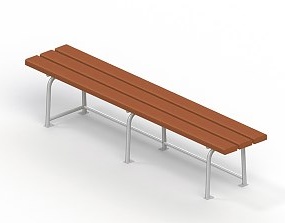 Скамья Установка урнУстановка урн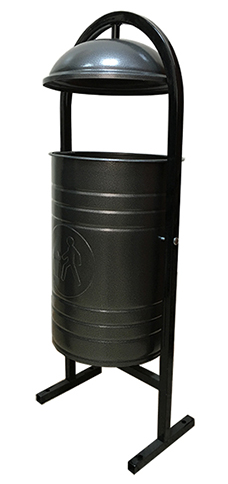 Урна металлическая№ п/пНаименование элемента благоустройстваОбразец1.Скамейка для бетонирования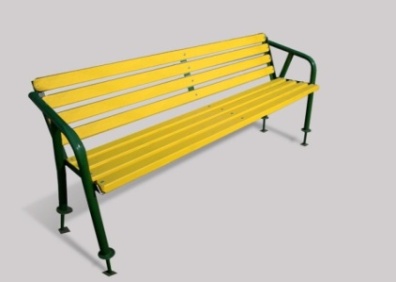 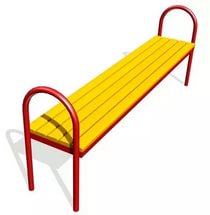 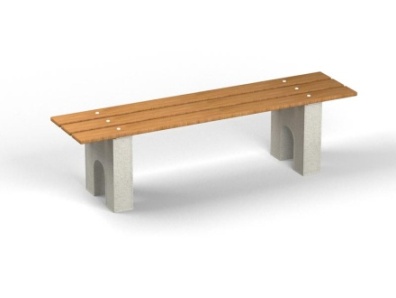 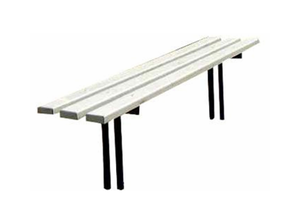 2.Урна переносная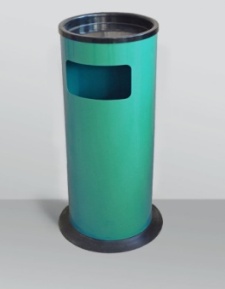 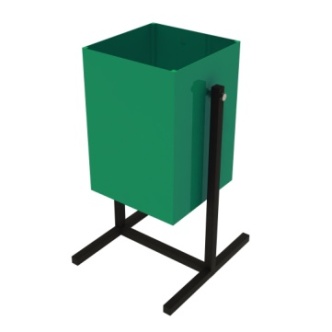 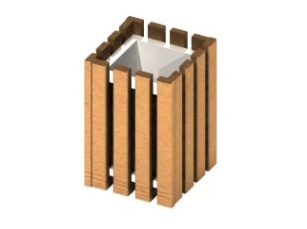 3.Светильник уличный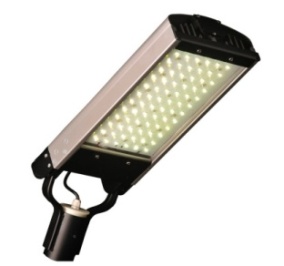 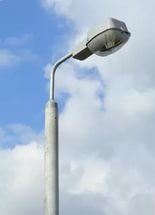 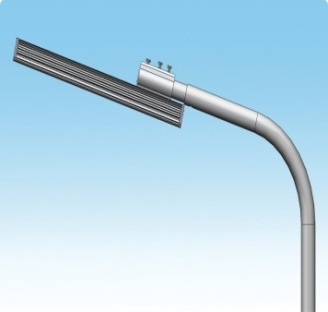 №п/пНаименование работЕд.измер.Кол-воСтоимость с НДС вруб1Поднятие кирпичных горловин колодцев(без стоимости люка) 1 люк12741,002Снятие деформированныха/бетонных покрытий фрезой толщ.5см(с погрузкой и перевозкой на расстоянии до  10км)м2137,003Разборка а/бетонного покрытия (с погрузкой экскаватором и перевозкой на расстоянии до 15км) толщ10см4толщ. 10смм31м2х0,1м117,005Разработка грунта с погрузкой наа/самосвал (с перевозкой на расстоянии до  10км)6толщ. 10смм31м2х0,1м139,007Устройство подстилающих и выравнивающих слоев из песка8толщ. 10смм31м2х0,1м66,009Устройство подстилающих и выравнивающих слоев из щебня (с доставкой на расстоянии до 70км)10толщ. 10смм31м2х0,1м169,0011Розлив битума тн1м2х0,0003тн7,0012Устройство выравнивающего слоя из а/бетона толщ.2,5см (нижний слой а/б марки П)-проезжая частьтн1м2х0,025мх234тн212,0013Устройство а/бетонного  слоя из а/бетона толщ.5 см (верхний слой а/б марки П,тип В) -проезжая частьм21468,0014Устройство а/бетонного  слоя из а/бетона толщ.4 см ( а/б марки Ш,тип Д)~тротуарм21411,0015Разборка старого бортового камня(с погрузкой экскаватором и11 перевозкой на расстоянии до  15 км) пог.м.1222,0016Установка нового бортового камняпог.м.1923,00№п/пНаименование работЕд.измер.Стоимость с НДС в руб1Прокладка провода по фасаду зданиям1012Установка кронштейнашт2 3523Установка свеитльникашт18774Установка выкульчателяшт705Установка фотоэлемента шт3126Установкара спредерительной коробкишт6867Прокладка труб гофра для защиты проводовм318Затягивание провода в трубым89Установка опоры СВ-110-5шт2 76510Подвес провода СИПшт10111Демонтаж светильникашт73212Демонтаж провода с фасадам2413Демонтаж опорышт70914Сверление отверстий в кирпиче1 отв.1515Материалы:16Провод ВВГ 3*2,5м34,2717Провод ВВГ 3*1,5м21,1218Опора СВ-110-5шт9 70019Фотоэлементшт36720Автоматический выключатель  16Ашт91,3821Выключательшт54,5222Г офротрубам4,9123Труба полипропиленоваям48,0024Светодиодный светильник (с датчиком движения) накладной защитного исполненияшт1  42025Светильник светодиодный LEDшт5 75026Кронштейн для светильниковшт482,8627Провод СИП 2*16м33,2628Провод СИП 4*16м57,3729Провод СИП 4*25м80,0931Изолента ПВХ шт37,2432Коробка распределитенльнаяшт72,5033Клипсашт7,9634Дюбель-гвоздь (быстрый монтаж)шт3,5035Рейка DIN 30смшт17,9536Шина нулеваяшт347,93№п/пНаименование работЕд.измер.Стоимость с НДС вруб1Стоимость установки скамьи ед1876Оборудование2СкамьяРазмеры:  1500'^380'’'680шт43683СкамьяРазмеры: 2000'^385'*^660шт57844Скамья со спинкой Размеры: 1985*715*955шт11450№п/пНаименование работЕд.измер.Стоимость с НДС вруб1Стоимость установки урнышт513Оборудование2Урна наземная Объем: 20лРазмеры: 400*300*540шт34693Урна наземная Объем:40л Размеры: 480*380*570шт40534Урна с контейнером на бетонномосновании (монтаж не требуется) Размеры: 420*420*665шт3267